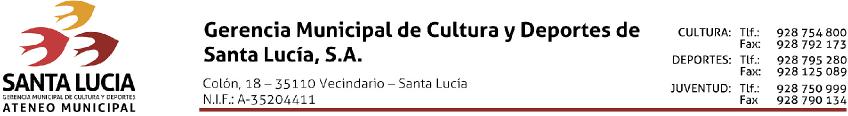 PORTAL DE TRANSPARENCIA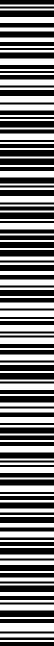 1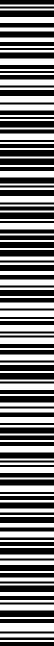 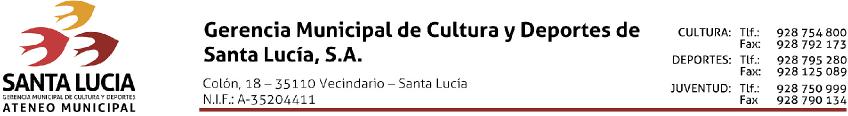 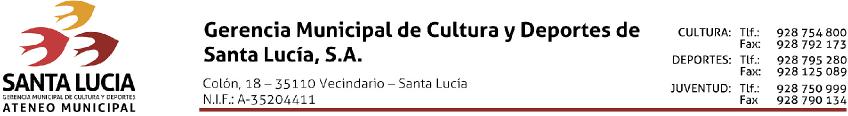 Siguiendo las directrices marcadas por el superior, ejercer la representación de la instalación ante organismos públicos y privados, autoridades o vecinos. Dirigir, gestionar, coordinar y controlar todas las actividades, servicios e instalaciones, así como el personal a su cargo bien sea de la propia empresa o de una subcontrata. Propuesta, planificación, programación y valoración de actividades. Ejecutar y dar instrucciones sobre la supervisión y control para el buen uso y mantenimiento de las instalaciones. Detección e informe de necesidades. Establecer normas de funcionamiento y reglamentos de régimen interior de las instalación. Elaboración de programas técnicos de actividades con carácter anual/plurianual. Realizar y mantener al día el inventario del material fungible. Realizar tareas análogas relacionadas con las misiones propias de su categoría y del puesto de trabajo. Atención al público. Asistir, con derecho a voz, a cuantas reuniones de trabajo se le convoque. Cumplir la normativa en Prevención de Riesgos Laborales.Siguiendo las directrices del Responsable del Área, programar y desarrollar las actividades deportivas que se le encomienden,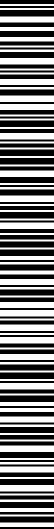 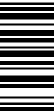 cumplimentar las fichas técnicas que se le indiquen.	Comunicar

cualquier incidencia al superior. Cumplir y hacer cumplir las normas de funcionamiento interno de las instalaciones. Dinamizar y animar grupos.Cuidado y mantenimiento de los recursos disponibles.	Proponer

programas, actividades y servicios que den respuesta a la demanda de los usuarios. Difundir actividades. Realizar tareas análogas relacionadas con las misiones propias de su categoría y del puesto de trabajo. Atención al público. Asistir, con derecho a voz, a cuantas reuniones de trabajo se le convoque. Cumplir la normativa en Prevención de Riesgos Laborales.Estando en posesión del título que le acredita la especialización, desempeñar labores de vigilancia, prestación de primeros auxilios y3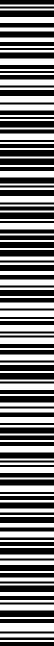 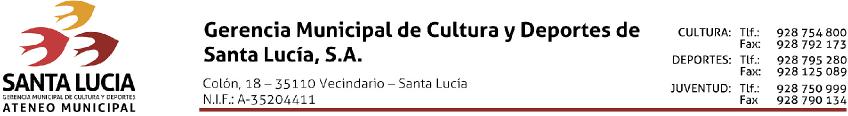 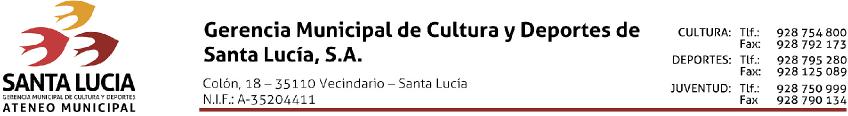 directrices del superior, realizar las labores de análisis, mantenimiento y control diario de la calidad de agua, efectuando los ajustes necesarios. Limpieza en general de los vasos, fondos, bordillos, rebosaderos y filtros. Revisión de todas las instalaciones específicas de la piscina, conductos de agua, depósitos de compensación, etc. Realizar tareas análogas relacionadas con las misiones propias de su categoría y del puesto de trabajo. Asistir con derecho a voz, a cuantas reuniones de trabajo se le convoque. Cumplir la normativa en Prevención de Riesgos Laborales.Además de desarrollar las funciones propias de un vigilante. Realizar las labores de análisis, mantenimiento y control diario de la calidad de agua, efectuando los ajustes necesarios, así como dar las instrucciones precisas. Control y mantenimiento de toda la maquinaria de la instalación. (Bombas de calor, dosificadores, cuadros de luz, robot de limpieza, energía eléctrica de toda la instalación, etc.) Supervisión de la fontanería, conductos de agua depósitos de compensación, suministro y gasto de agua y de electricidad. Realizar tareas análogas relacionadas con las misiones propias de su categoría y del puesto de trabajo. Asistir con derecho a voz, a cuantas reuniones de trabajo se le convoque. Cumplir la normativa en Prevención de Riesgos Laborales.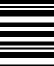 Siguiendo las directrices del Gerente del Ateneo, realizar la coordinación de las actividades culturales, los servicios y los espacios de los centros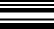 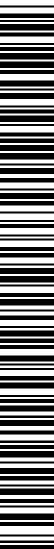 culturales del municipio.	Convocar reuniones con colectivos u

organismos públicos o privados de dentro y fuera del municipio para presentar y recibir propuestas culturales. Asistir en nombre del Ateneo a cuantas reuniones o eventos se le convoque. Convocar reuniones de coordinación con las diferentes áreas del Ateneo. Programar y organizar las actividades de carácter anual/plurianual que se le encomienden, entre ellas Carnaval, navidad, festivales, muestras, día de Canarias, actividades en los diferentes barrios, etc. Coordinación con entidades públicas y privadas para realizar convenios de colaboración en actividades culturales. Recepción de propuestas o proyectos presentados por personas o colectivos, estudio y coordinación con los departamentos implicados en los mismos. Programar, participar y dirigir la divulgación de las actividades. Memoria anual del cumplimiento de los proyectos sobre actividades anuales/plurianuales. Coordinación, motivación, dinamización5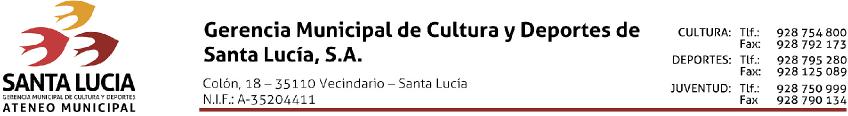 y supervisión del trabajo del personal a su cargo. Supervisar y evaluar las actividades realizadas por colectivos u organismos públicos o privados en actividades del Ateneo. Detección de necesidades y coordinación con el Departamento de Servicios del Ayuntamiento. Realizar tareas análogas relacionadas con las misiones propias de su categoría y del puesto de trabajo. Atención al público. Asistir, con derecho a voz, a cuantas reuniones de trabajo se le convoque. Cumplir la normativa en Prevención de Riesgos Laborales.En coordinación con el Coordinador de Cultura, programar, diseñar, coordinar y en su caso ejecutar, las actividades y cursos que se realizan por el taller de fotografía, en locales propios o de colectivos, asociaciones, entidades, etc. Gestión de los diversos archivos del área. Promover, apoyar y coordinar iniciativas de fotógrafos a nivel individual y colectivo. Acudir a los eventos culturales, deportivos y de otra índole que se le encomienden a realizar reportajes fotográficos. Gestionar y coordinar las exposiciones que se realizan en los diferentes espacios del municipio, supervisando y ejecutando todas las labores necesarias. Coordinación de los talleres de la Escuela Lujan Pérez (dibujo y pintura, talla en madera, modelado, etc). Gestión de las propuestas que se generan a partir de la labor artística de esta escuela. Propuesta, gestión y coordinación de la Sala de Cine Forum del Ateneo y de los ciclos de cine en los barrios. Coordinación del área de artesanía, contacto con los artesanos, apoyo y gestión a las distintas actividades que se organizan desde esta área. Presentación e inauguración de exposiciones. Gestionar, informar y difundir sobre distintas actividades que se ofertan relacionadas con el área (concursos, exposiciones, cursos, talleres, etc.). Dirección y supervisión del trabajo del personal a su servicio. Detección de necesidades. Relación para la programación, diseño y ejecución de actividades con las distintas áreas del Ateneo, del Ayuntamiento, con otros organismos públicos o privados, colectivos sociales, asociaciones, etc. Realizar una memoria anual del cumplimiento de los proyectos sobre actividades anuales/plurianuales. Realizar tareas análogas relacionadas con las misiones propias de su categoría y del puesto de trabajo Atención al público. Asistir, con derecho a voz, a cuantas reuniones de trabajo se le convoque. Cumplir la normativa en Prevención de Riesgos Laborales.Siguiendo las directrices del responsable del área, coordinar y asesorar a los monitores de la escuela y planificar las diversas actividades que se realizan durante el curso. Realizar las tareas propias de la categoría de profesor de dibujo y pintura. Siendo responsable de dar cuenta de la asistencia, permanencia y comportamiento de los alumnos así como del buen mantenimiento y conservación de los espacios y materiales de la escuela. Realizar tareas análogas relacionadas con las misiones propias de su categoría y del puesto de trabajo Atención al público. Asistir, con derecho a voz, a cuantas reuniones de trabajo se le convoque. Cumplir la normativa en Prevención de Riesgos Laborales.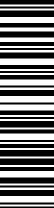 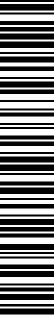 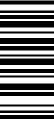 Siguiendo las directrices del coordinador, realizar todas las tareas propias6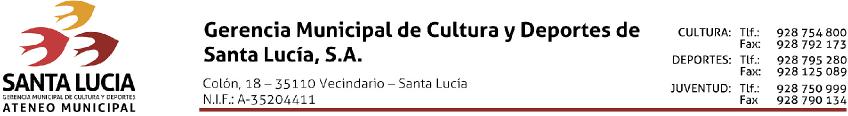 En coordinación con el Coordinador de Cultura, programar los actos a realizar. Responsable de diseñar y coordinar las actividades que se realizan por el taller de animación (navidad, alegoría del carnaval, entierro de la sardina, fiesta del libro, San Juan, actividades de verano, etc.). Dirección, motivación, dinamización y supervisión del trabajo del personal a su cargo. Detección de necesidades. Relación para la programación, diseño y ejecución de actividades con las distintas áreas del Ateneo, del Ayuntamiento, y de otros organismos públicos o privados, colectivos sociales, asociaciones, etc. Ejecutar talleres con los usuarios. Realizar una memoria anual del cumplimiento de los proyectos sobre actividades anuales/plurianuales. Participar en la realización y difusión de las publicidad de las actividades. Realizar tareas análogas relacionadas con las misiones propias de su categoría y del puesto de trabajo Atención al público. Asistir, con derecho a voz, a cuantas reuniones de trabajo se le convoque. Cumplir la normativa en Prevención de Riesgos Laborales.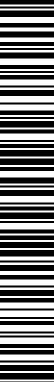 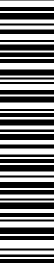 Siguiendo las directrices del Responsable del Área de animación, llevar a cabo los proyectos del área. Realizar la ejecución de talleres, creación de escenografías (vestuarios, maquillajes, etc), dinamización de grupos y actividades. Realizar la difusión y distribución de publicidad de las actividades. Realizar tareas análogas relacionadas con las misiones propias de su categoría y del puesto de trabajo Atención al público.7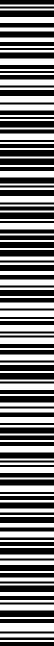 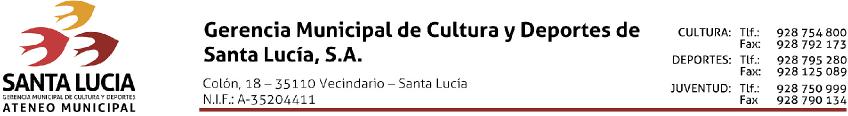 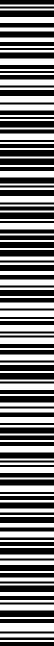 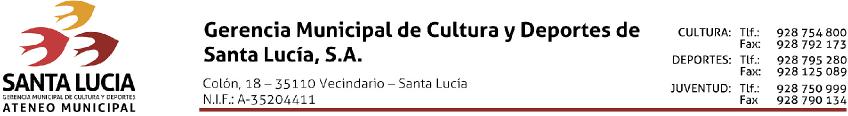 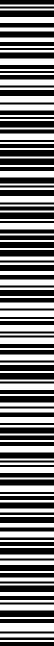 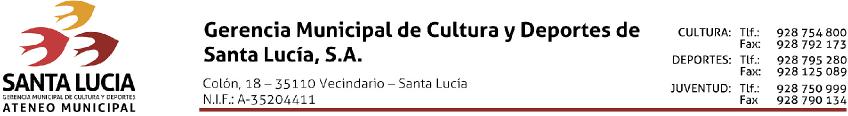 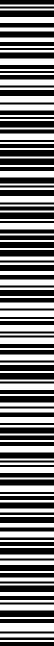 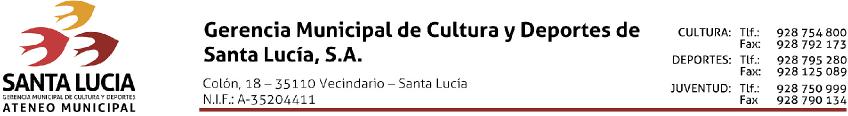 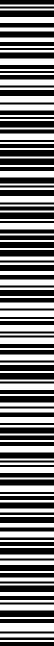 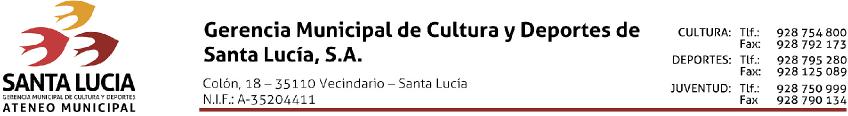 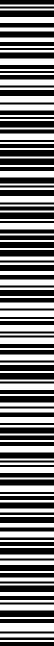 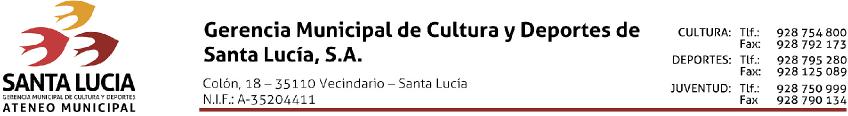 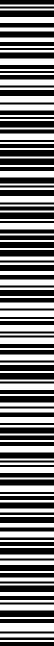 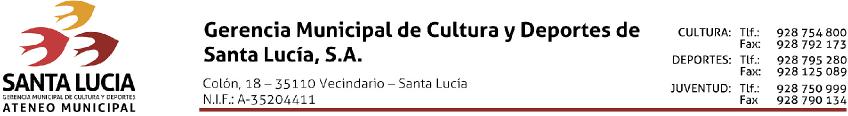 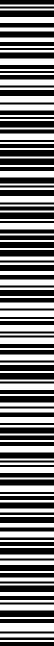 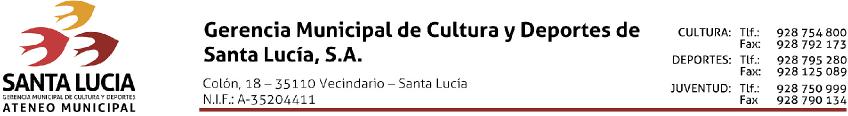 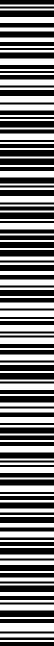 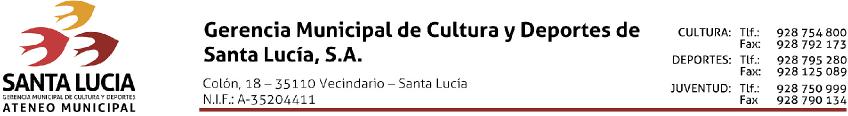 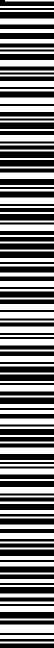 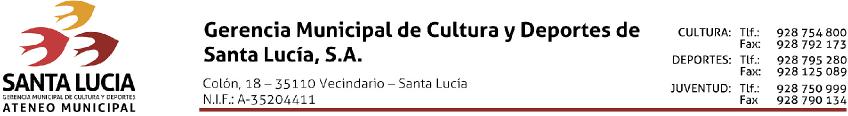 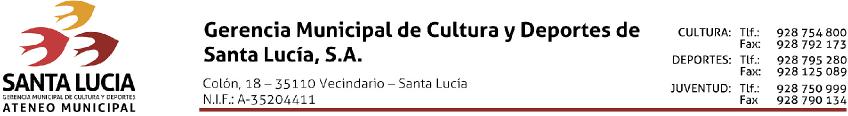 Siguiendo las directrices que se le marquen, presenta y dirige programas de radio y televisión. Redacta noticias y guiones. Realiza la producción de los diferentes programas. Conocimiento y manejo de mesas de mezclas y las herramientas necesarias para la ejecución de su trabajo. Manejo de programas informáticos y de Internet. Realizar tareas análogas relacionadas con las misiones propias de su categoría y del puesto de trabajo. Atención al público. Asistir, con derecho a voz, a cuantas reuniones de trabajo se le convoque. Cumplir la normativa en Prevención de Riesgos Laborales. 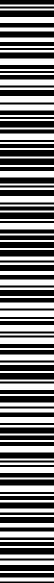 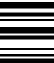 Siguiendo las directrices que le marque el Director Gerente del Ateneo, proponer y gestionar la creación y el mantenimiento de nuevos recursos museográficos. Atender los espacios y recursos patrimoniales existentes que se le encomienden, elaborar guías de los diferentes recorridos adaptados para varios niveles de edad/formación, etc., publicitar los diferentes servicios, elaborando y manteniendo el registro de visitas, efectuar labores de guía especializado en patrimonio, recavar encuestas de satisfacción, elaborar memoria semestral por cada actividad existente y anual de la totalidad de las actividades en los diferentes espacios museográficos. Controlar la existencia y reponer en su caso el material necesario en cada uno de los espacios (Folletos, cartelería, etc). Informar de las necesidades de mantenimiento y dotación mobiliaria en los 18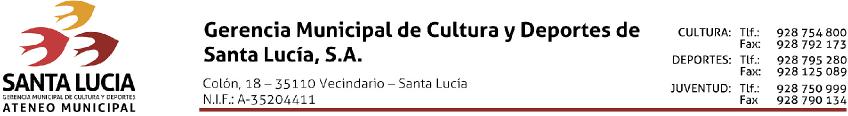 FUNCIONES GENERALES POR CATEGORÍASFUNCIONES GENERALES POR CATEGORÍASAuxiliar AdministrativoClasificación,	mecanografía,	archivo,	registro,	comprobación	yrealización	de	operaciones	aritméticas,	tareas	administrativas	en

procedimientos simples y repetitivos, manejo de máquinas, atención y realización de llamadas telefónicas, manejo de herramientas ofimáticas, manejo de programas informáticos específicos del departamento y tareas análogas relacionadas con las misiones propias de su categoría y del puesto de trabajo. Atención al público. Asistir, con derecho a voz, a cuantas reuniones de trabajo se le convoque. Cumplir la normativa en Prevención de Riesgos Laborales.De entre el personal que ostente esta categoría la Dirección de la Empresapodrá	incluir	las	funciones	de	“cajero”	sobre	quien	recaerá	la

responsabilidad por el manejo de fondos. Por el desempeño de dicha función se devengará el complemento singular previsto en para el caso.Responsable del

Departamento de

PersonalSiguiendo las directrices y bajo la supervisión del Director Gerente, realizar desde el momento de la oferta de empleo y hasta la finalización de la relación laboral, todos los trabajos relacionados con el personal del Ateneo, Contrataciones, nóminas, liquidaciones, seguridad social, mutua de accidentes, Salud Laboral, hacienda, aplicación de convenio y demáslegislación.	Realizar tareas análogas relacionadas con las misiones

propias de su categoría y del puesto de trabajo. Atención al público. Asistir, con derecho a voz, a cuantas reuniones de trabajo se le convoque. Cumplir la normativa en Prevención de Riesgos Laborales.Director Técnico

DeportivoTareas de gestión, estudio y propuesta de carácter técnico/administrativo de nivel superior. Programación y gestión de los servicios de deportes.Elaboración	de	programas	técnicos	de	actividades	con	carácter

anual/plurianual. Programar, participar y dirigir la divulgación de las actividades. Memoria anual del cumplimiento de los proyectos sobre actividades anuales/plurianuales. Dirección de las tareas administrativas ytécnicas.	Dirección y supervisión del trabajo del personal a su cargo.Supervisar	y evaluar las actividades realizadas por empresas externas.Detección de necesidades.	Dirección de las Escuelas DeportivasMunicipales. Aplicar la ordenanza en vigor en materia de cuotas. Atención al público y a otros departamentos de esta Gerencia o de cualquier organismo o empresa en relación con las materias asignadas. Realizar tareas análogas relacionadas con las misiones propias de su categoría y del puesto de trabajo Atención al público. Asistir, con derechodiferentes espacios. Realizar tareas análogas relacionadas con las misiones propias de su categoría y del puesto de trabajo. Atención al público. Asistir, con derecho a voz, a cuantas reuniones de trabajo se le convoque. Cumplir la normativa en Prevención de Riesgos Laborales.Monitor/a CulturalProgramas de Solidaridad.Siguiendo las directrices del/la superior, ejecutar y evaluar los proyectos y recursos que se le encomienden dentro de la programación de solidaridad. Asistencia a reuniones de coordinación con otras áreas, organizaciones y colectivos para llevar a cabo la programación de solidaridad. Proponer, gestionar, informar y difundir las distintas actividades que se ofertan desde el área. Asistir, con derecho a voz, a cuantas reuniones de trabajo se le convoque. Cumplir la normativa en Prevención de Riesgos Laborales.19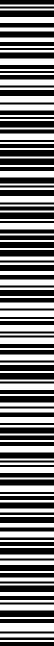 Cód. Validación: T65Y6YZNS4RWHGS6PRQNPLDWK ¡ Verificación: https://ateneosantalucia.sedelectronica.es/ Documento firmado electrónicamente desde la plataforma esPublico Gestiona ¡ Página 19 de 19